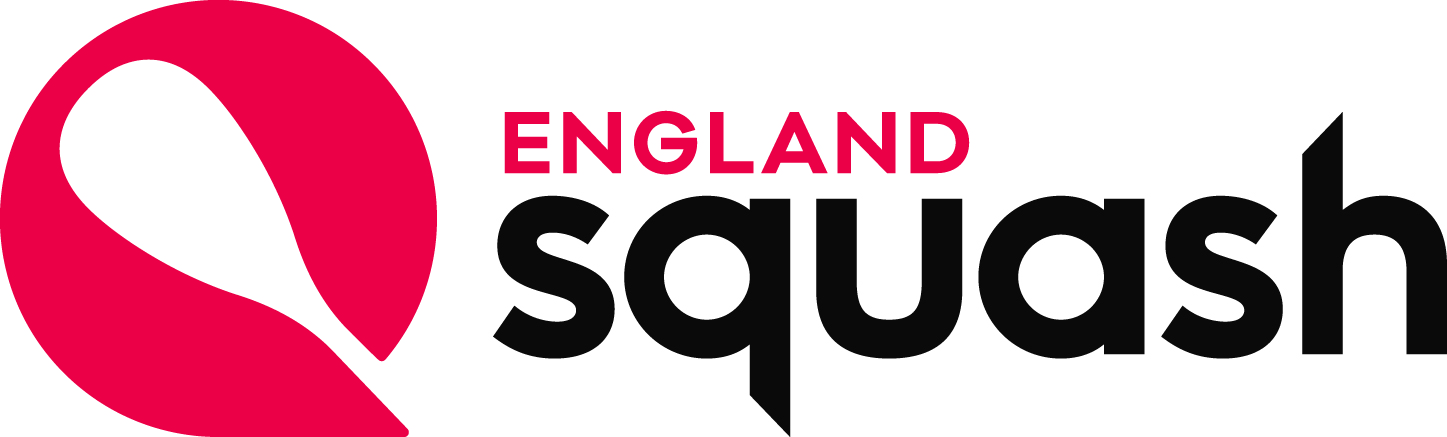 ENGLAND SQUASHVECHILE REGISTRATION FORMPurpose of this form:To register the private vehicles used for the transport of individuals in connection with squash activities.To inform drivers of the need to amend their vehicle’s insurance, if they intend to use their vehicle on behalf of the group and if passengers are being carried in connection with groups activities or events.To allow drivers to claim expenses, if they are entitled to do so.This form is to be completed by the driver of any private vehicle used for the transportation of individuals to or from a squash activity.Completed forms should be handed to:Organisation Chair/Secretary.Declaration (Please ensure you tick () each box) Driver Details:Driver Details:Full NameAddressDriving Licence No. and type (e.g. full )Vehicle Details:Vehicle Details:Registration No.ColourName of Registered KeeperMake and ModelOther Club Members authorised to drive the vehicleMOT Expiry DateInsurance CompanyInsurance Expiry DateRoad Tax Expiry DateI have informed the insurance company of my intention to transport members on behalf of the squash group. I have also stated if I will be claiming expenses in connection with this additional use.	    I have extended the policy and paid additional premium as required by the insurance 
companyMy vehicle is roadworthy and complies with all current road traffic legislationI will inform all passengers of the legal requirements to wear seat belts (if fitted) when the above vehicle is being used on behalf of the squash groupI am aware that it is not good practice to regularly give individual children a lift on their ownI declare that the information stated here is correct and will inform the squash group Chair/Secretary of any changes